Spring Flower Show 2021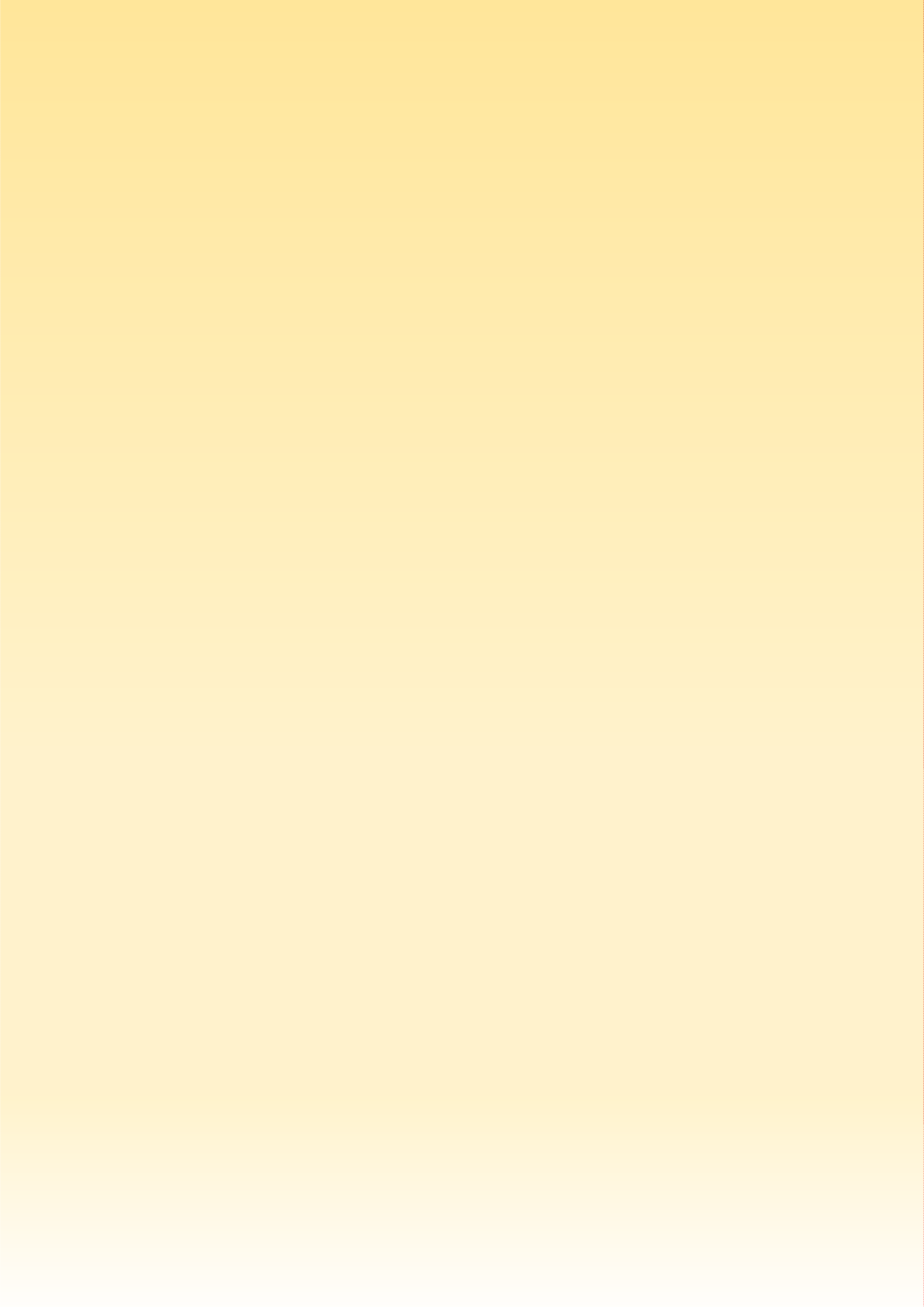 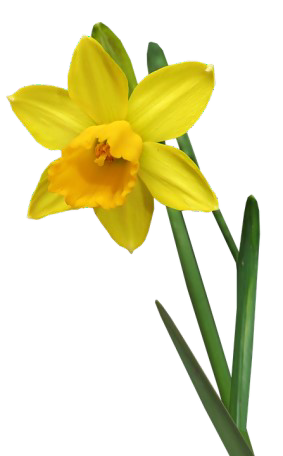 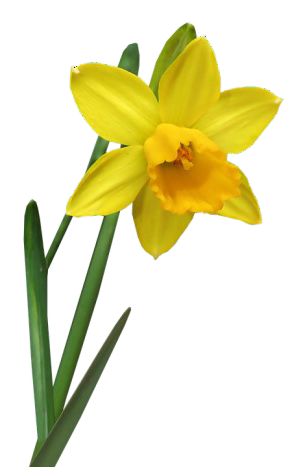 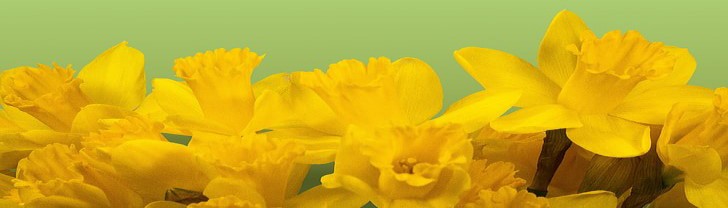 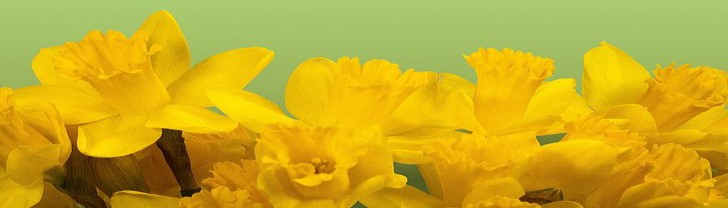 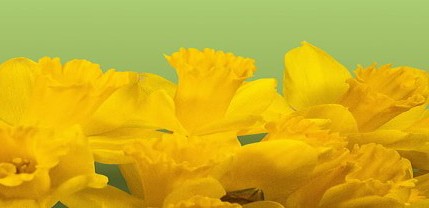 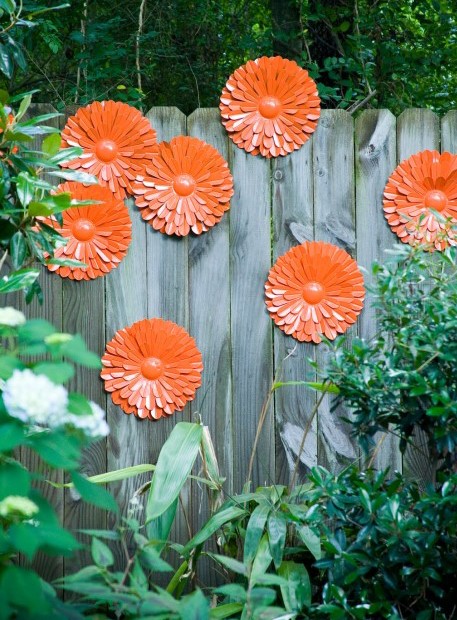 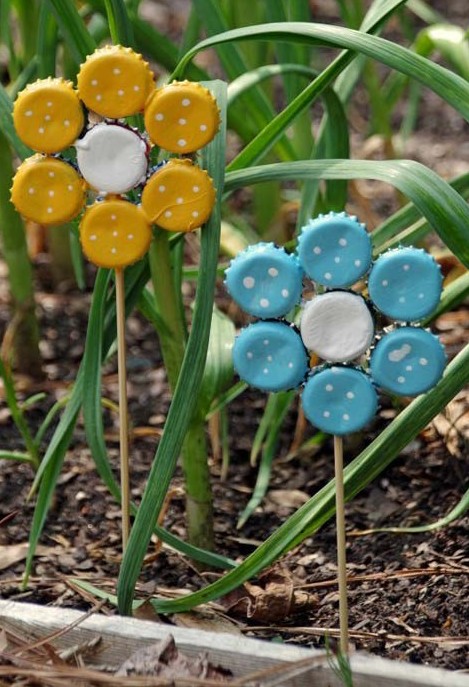 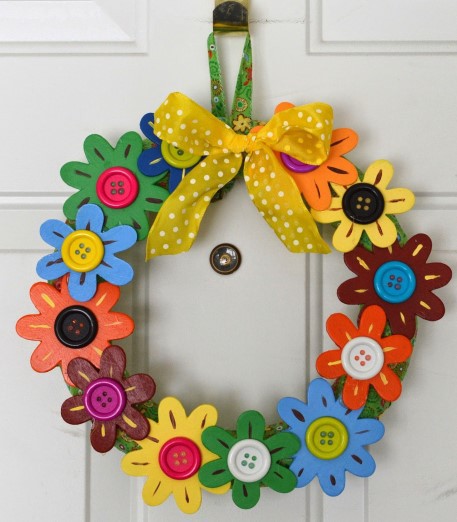 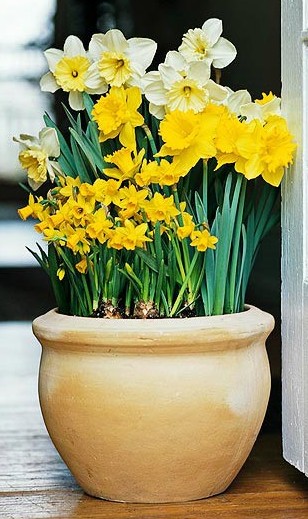 Special Lockdown Edition: 'A Spring Village'WHENSaturday 3rd April and for the rest of the Easter Bank Holiday Weekend.WHATNot a normal flower show - not even a virtual flower show like last Autumn– but an event across the whole village. No competition - just take partand let's decorate the village to celebrate Spring.HOW TO TAKE PARTDecorate your windows, house, fence or front garden on a floral theme.Some ideas—feel free to develop your own:Live flowers, bulbs, baskets or pot plants in your front windowsDrawings, paintings, photos or sculp-tures in your front windowsSpring wreaths, swags, hangings, bunting or sculptures on your front door, garden gate or fenceAdd potted plants or sculptures to your front gardenChildren’s drawings and sculptureparticularly welcomeIf you intend to decorate your house, windows, fence or garden, let us know by Sunday 21th March if you'd like to be added to a map so that people can find you.Email (and for enquiries): flowershow@dorchesteronthames.co.ukTeam efforts to decorate our publicspaces would be great!Please maintain social distancing and combine touring the show with your daily exercise. Please view from public rights of way and don't enter private property unless invited.